UNIVERSIDADE FEDERAL DE SÃO JOÃO DEL-REI – UFSJ
CAMPUS CENTRO-OESTE – CCO
PROGRAMA DE PÓS-GRADUAÇÃO EM ENFERMAGEM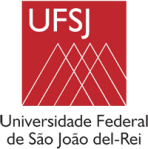 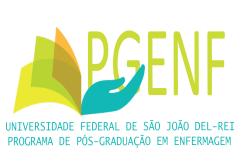 Avaliação das produções técnicas relevantes do PGENF/UFSJPara atender o processo de autoavaliação e planejamento, a avaliação das produções técnicas relevantes será realizada ao final de cada ano letivo e quadriênio para escolha da melhor produção destaque do ano conforme os parâmetros apresentados no Quadro 1. Quadro 1. Parâmetros de avaliação das produções técnicas relevantes utilizados ao final de cada ano letivo e quadriênio definida pelo Colegiado do curso, para análise comparativaCritérioPontos (0 a 5)1 – Coerência com a área de concentração e linha de pesquisa2 - Relevância e impacto para a área de Enfermagem3 - Relevância e impacto para o desenvolvimento científico, tecnológico, cultural, social e/ou de inovação.4 – Qualis livros da CAPESConsiderar pontuação equivalente de acordo com tabela de valoração vigente da CAPESL1 = 5L2 = 4L3 = 3L4 = 2L5 = 15 – Contribuição com a internacionalização do PGENF (Ex. publicações com colaboradores internacionais, participação de membros estrangeiros nas bancas de qualificação ou defesa, participação com apresentação de trabalhos científicos em eventos fora do país referentes à dissertação).6 – Justificativa descrita pelo docente:Serão pontuadas as informações contidas nas informações inseridas na Plataforma SACIPG e no currículo Lattes do docente do PGENFSerão pontuadas as informações contidas nas informações inseridas na Plataforma SACIPG e no currículo Lattes do docente do PGENF